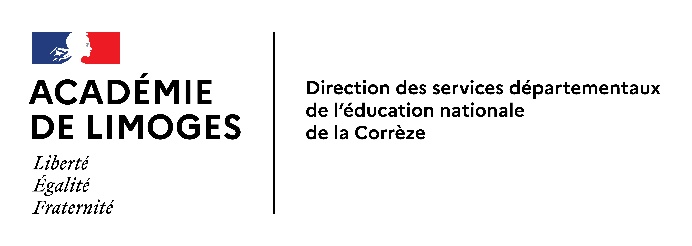 Année 2024-2025DEMANDE D’AFFECTATION EN CORREZE – COLLEGE * à la rentrée scolaire 2024-2025  * au cours de la présente année scolaire. Préciser la date A remplir par les représentants légaux et à envoyer, accompagné des pièces justificatives demandées ci-après, par E-mail à l’adresse suivante : eleves.ia19@ac-limoges.frELEVE :       NOM et Prénom :  Date de naissance : Sexe :  Fille –  Garçon RESPONSABLES :L’établissement le plus proche de la résidence de l’élève sera recherché, dans la limite des places disponibles.INFORMATIONS RELATIVES AUX DEMANDES DE DEROGATIONL’affectation sera prononcée par l’IA-DASEN, en priorité, dans le collège du secteur du domicile de l’élève. Cependant, si les familles souhaitent inscrire leur enfant dans un établissement différent de celui de leur secteur de rattachement, la demande de dérogation sera établie en fonction de règles précises.Ainsi et selon les instructions ministérielles, si la capacité d’accueil du collège ne permet pas de satisfaire toutes les demandes, les critères ci-dessous seront pris en compte et selon l’ordre de priorité suivant :Précisions : Il s’agit d’un engagement sur l’honneur au regard des critères invoqués. Toute demande de dérogation transmise sans les pièces justificatives demandées sera traitée avec le critère 9 « convenances personnelles ».Des justificatifs complémentaires peuvent vous être demandés à tout moment de la procédure.* Représentant légal 1  Personne en charge de l’élèveLien avec l’élève : NOM : Prénom : Adresse : Code postal :               Ville :  domicile :  portable :  Courriel : * Représentant légal 2  Personne en charge de l’élèveLien avec l’élève : NOM : Prénom : Adresse : (obligatoire, si elle est différente du représentant légal 1) Code postal :                 Ville :  domicile :  portable : Courriel : COLLEGE FREQUENTÉ (année scolaire en cours)COLLEGE FREQUENTÉ (année scolaire en cours)Nom : Adresse : Classe :  LV1 : LV2 : Option : SCOLARITE, établissement(s) fréquenté(s) (années scolaires précédentes)SCOLARITE, établissement(s) fréquenté(s) (années scolaires précédentes)6ème : 5ème : 4ème : 3ème : COLLEGE DEMANDÉNom : Classe : 	                     InternatLV1 :                         LV2 : Développer le ou les motifs si nécessaires, puis dater et signer :  Les demandes ne pourront être satisfaites que dans la limite des places disponibles dans les établissements. Je confirme avoir pris connaissance du présent formulaire et j’atteste que les renseignements fournis sont exacts.A                             le  		Signature du représentant légal 1                                           Signature du représentant légal 2JUSTIFICATIFS A JOINDRE *JUSTIFICATIFS A JOINDRE *JUSTIFICATIFS A JOINDRE *Justificatif de domicileJustificatif de domicileLivret de familleLivret de familleLa décision de passage dans la classe supérieure ou le dernier bulletin de l’année en coursLa décision de passage dans la classe supérieure ou le dernier bulletin de l’année en coursCertificat de scolarité du dernier établissement scolaire fréquentéCertificat de scolarité du dernier établissement scolaire fréquentéSéparation des parents                         Copie de l’ordonnance du juge et courrier de l'autre parent (avec adresse) en accord avec la demande de changement d'établissementPRIORITEMOTIF DE LA DEMANDEPIECES JUSTIFICATIVES A FOURNIR1Elèves en situation de handicapNotification adressée par la MDPH2Elèves bénéficiant d’une prise en charge médicale importante à proximité de l’établissement demandé Certificat médical d’un spécialiste (qui fera l’objet d’une étude par un médecin scolaire)3Boursiers sociaux Dernier avis d’imposition ou de non-imposition 20224Elèves dont un frère ou une sœur est déjà scolarisé(e) dans l’établissement souhaitéCertificat de scolarité du frère ou de la sœur scolarisé(e) dans le collège sollicité5Elèves dont le domicile, en limite de zone de desserte, est proche de l’établissement souhaitéCourrier de la famille avec justificatif de domicile6Internat7Elèves devant suivre un parcours scolaire particulier : bilangue, sections CHAM-CHAD-CHAT8Sections sportives9Convenances personnelles